Капитан Козлов.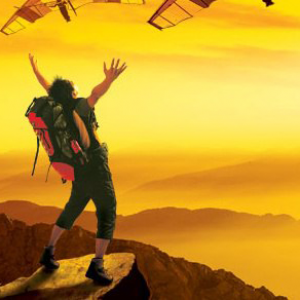 Познавательные путешествияНе путешествуйте просто так. Познавайте!http://captain-kozlov.ru/Если Вы собираетесь посетить Великий Новгород, то эта информация для Вас!А Вы знали, что... ?Великий Новгород – один из древнейших и известнейших городов России, который был основан почти 1160 лет назадДо 1999 года он официально именовался просто Новгородом. Слово «Великий» добавили к его названию, чтобы подчеркнуть его важность для истории российского государстваНовгород в течение трех веков был независимой республикой на территории феодальной Руси, причем он стал первым политическим образованием такого родаНовгород был единственным российским городом, избежавшим дробления и упадка в 11-12 веках. Сюда не дошли и монголо-татарские захватчики, благодаря чему в городе сохранились древние памятники архитектурыНа протяжении всей своей истории город был разделен на две части водами реки Волхов – Торговая и Софийская стороны Новгорода в прошлом соперничали между собой, а между их жителями периодически происходили столкновения на мосту через рекуВ сагах скандинавов Новгород назывался Хольмгардом, то есть городом, уходящим под воду во время паводковВ Новгороде происходит действие знаменитой былины о СадкоВ начале 13 века в Новгороде после долгого периода голода произошел страшный пожар – измученные и напуганные люди бросались в реку, чтобы спастись, но в большинстве своем шли ко дну. Огонь уничтожил не только городские постройки, но и запасы пищи. Новгородцев спасли немецкие купцы, которые привезли в город хлеб и вдохнули в него новую жизньФашистская оккупация нанесла Новгороду больший ущерб, чем все предыдущие бедствия – он составил около 11 млрд рублей. В городе сгорели все деревянные постройки, были утрачены многие исторические памятники и музейные экспонаты. Немцы увезли с собой даже крест Софийского собора, и вернуть эту реликвию удалось только сравнительно недавноЛиния троллейбуса появилась в Новгороде только в 1995 году – эта была первая троллейбусная система, созданная в стране после распада СССРУже в древности в Новгороде функционировал деревянный водопровод — удивительное удобство для того времениНа кресте Софийского собора сидит свинцовый голубь – это памятник птице из городской легенды, которая якобы оцепенела от горя, увидев резню, устроенную в Новгороде опричниками Ивана ГрозногоСофийский собор в течение многих веков был самой высокой постройкой в Новгороде. Один из купцов решил превзойти старинный храм, и построил церковь с более высокой колокольней. Вскоре в новую постройку ударила молния, и она полностью сгорелаПростые новгородцы жили в домах площадью в 16 квадратных метров, при этом печи топились по-черному, то есть дым шел в помещение, а не на улицуУлицы в этом городе начали мостить камнями раньше, чем подобный прогресс дошёл до Лондона и ПарижаВ Смутное время захваченный шведами Великий Новгород был на некоторое время отторгнут от РоссииВ 2010 году был признан самым благоустроенным городом РоссииВ начале XIII века город оказался разорён страшным пожаром, в котором в числе прочего сгорели и запасы провизии. Город оказался буквально спасён немецкими купцами, доставившими в Великий Новгород едуВ древнерусских летописях Великий Новгород представлен вторым по значению после Киева. Но на первом этапе становления Руси он был главным городом, ведь именно из него варяги распространили свою власть на Киев и другие древнерусские городаО значении Новгорода говорит то, что укрепления детинца в Киеве были деревянными (только ворота каменными), а новгородский Кремль был защищен каменными стенами еще в древнерусские временаНовгород был важным торговым городом, здесь начинался «путь из варяг в греки», город входил в Ганзейский союз. Здесь были республиканские традиции, главные вопросы решались на вече, на всеобщем совете новгородских граждан выбирали и князяНовгородские купцы называли Лондон и Париж «грязной деревней» из-за того, что в Новгороде улицы начали мостить раньше, чем в Европейских городахВеликий Новгород – город-музей Древней Руси, а также место зарождения русской государственности и демократии. Именно сюда пришел Рюрик со своей дружиной, позже здесь возникла и расцвела Новгородская республика, и впервые ударил колокол, созывающий народное вечеВеликий Новгород – уникальное место и с точки зрения архитектуры. Только здесь сохранилось огромное количество памятников XI – XVI веков, массово утраченных на территории всей остальной Руси. Здесь можно увидеть древние церкви и монастыри, мощные оборонительные башни Новгородской крепости, деревянные дома возрастом в 400 летЯрославово Дворище и Торг — архитектурный комплекс, расположенный на противоположной от крепости стороне реки Волхов. На его территории сохранились памятники XII–XVI веков, среди которых Никольский собор 1113 года постройки и церковь Праскевы Пятницы, датированная XIII столетием. Место назвали в честь князя Ярослава Мудрого. В древние времена здесь проходили шумные ярмарки. Наиболее поздней постройкой является аркада Гостиного двора, состоящая из нескольких десятков белокаменных арокРюриково городище — первая резиденция новгородских князей, где по легенде обосновался Рюрик с дружиной после призвания его на царствоНовгородский детинец – один из древнейших из сохранившихся русских Кремлей, был построен в ХІ веке при князе Владимире. Новгородская крепость стоит на левом берегу реки Волхов в историческом центре городаБольшинство жителей Новгорода были грамотными, простолюдины в Великом городе оживленно переписывались посредством берестяных грамот, причем грамотность получила здесь распространение гораздо раньше, чем в других частях ЕвропыНовгородцы практически не носили лаптей (при раскопках на тысячу единиц кожаной обуви пришлись всего лишь одни лапти)Решением ЮНЕСКО в 1992 году исторические памятники Новгорода и окрестностей отнесены к всемирному наследиюС наружной стороны стену Детинца делит на две части горизонтальный валик, состоящий из кирпичей, поставленных на ребро. Выше валика часть стены строго вертикальна, нижняя – расширяется к земле. В русских крепостях такой прием был распространен. Нижнюю часть крепостных стен расширяли с расчетом на ослабление ударов артиллерийских ядер. Ядра при соприкосновении с наклонной плоскостью получали скользящий момент, отчего происходило смягчение их удара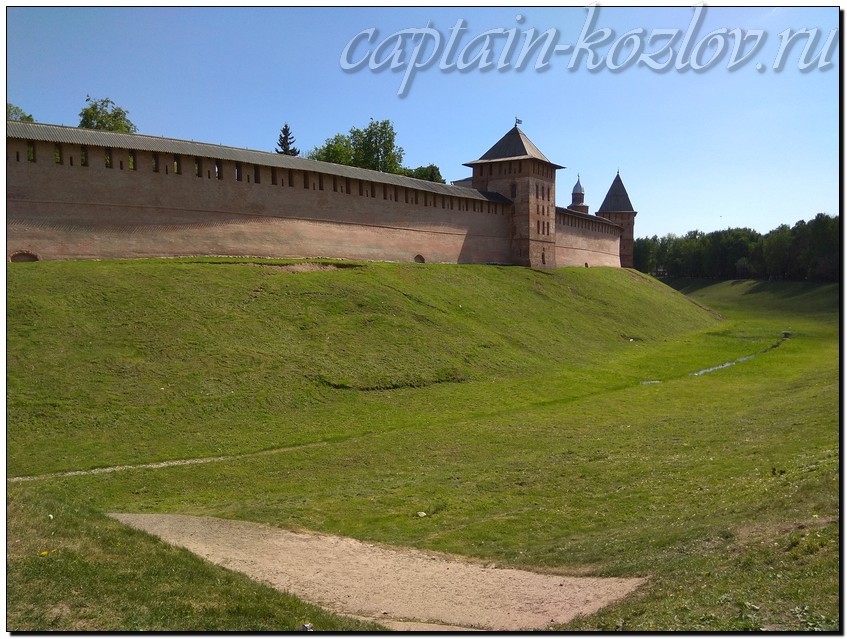 Что непременно стоит посетить в городе Новгороде?Сувениры из Великого Новгорода :Берестяные вещиВалдайские колокольчикиУкрашения и игрушки в древнерусском стилеНовгородский пряникНовгородский квас. В Великом Новгороде можно приобрести не только классический хлебный, но и клюквенный, яблочный квасМед из Великого НовгородаВарежки. Считается, что слово «варежки» распространилось на Руси из НовгородаВышивка «Крестецкая строчка». Особый вид вышивки зародился в XIX веке в Крестецком уездеВаренье. В Великом Новгороде производят оригинальное варенье, необычно сочетая дары леса и сада. Здесь вы можете приобрести баночку чабрецового варенья, джем из иван-чая с таволгой, мятой и имбирем, бруснично-сосновое вареньеЦукаты из печи. Необычная и полезная сладость считается новгородским эксклюзивомНовгородский мед. Помимо классического меда, в Великом Новгороде можно приобрести новоизобретенные полезные сладости: медовый смузи со вкусом глинтвейна, медовые гранулы, медовую пасту с орехами и сухофруктамиХолынские огурцы. В царские времена между Холынью (новгородская деревня) и Санкт-Петербургом курсировал специальный пароход, доставлявший деревенские маринованные огурцы в лучшие столичные рестораны; в советское время холынские огурцы присутствовали на столах высших кремлевских чиновКрошево. Главный ингредиент серых щей — необычный продукт, считающийся специалитетом Русского Севера. Крошево — это мелко порубленные листья капусты (обычно они идут на корм скоту) с луком, морковью, пересыпанные солью и ржаной мукой. Смесь тщательно мнут руками и ставят под гнет на неделюРемесленные сыры и мясная продукция из дичи — это новое гастрономическое направление в Великом Новгороде. В специализированном магазине можно приобрести хамон из кабаньего мяса, сыровяленое мясо медведя или лося, колбасы из мяса зайца, утки, куропатки, бобраИз рыбных сувениров самый популярный — это копченый судак и другая рыба из озера Ильмень или с Валдая. Местные рыбаки готовят для копчения рыбы специальный раствор — тузлук, за счет чего рыба получается особенно ароматной и вкуснойМедовуха и сбитеньВ качестве лечебного бальзама стоит привезти «Древнерусский», в составе которого — 30 целебных трав, ягоды, можжевельник, коренья, сосновая хвояИз Великого Новгорода детям в подарок везут сувениры, связанные с древнерусской тематикойАутентичным символическим подарком будет шаркунок. Это небольшой кубик из бересты, заполненный сухими семенами или горохом. Для малышей — это забавная погремушка, для детей постарше — головоломка-конструктор, так как шаркунок можно разбирать и собирать вновьРубленые игрушки — еще один оригинальный сувенир из Великого Новгорода для детей. В древности их изготавливали из цельного куска дерева — его обрубали топором. Рубленые игрушки могут быть совершенно разнообразными: от кукол и животных до игрушечной мебели
Детям постарше можно привезти настольную игру «Господин Великий Новгород»В Великом Новгороде производят качественные аксессуары из кожи — в подарок можно приобрести ремень, кошелек, пару перчаток или сумкуАутентичным подарком из Великого Новгорода для женщин будут металлические украшения в древнерусском стиле — кудесыЛюбительницам готовить везут в подарок знаменитое новгородское растительное масло. Здесь производят не только классическое подсолнечное, но и такие необычные виды, как рыжиковое, облепиховое, кунжутное, горчичное, расторопшевое и другие виды маселКниги автора из серии "Путешествия. Козлов"Instagram: captain_kozlov.ru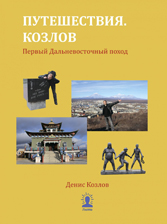 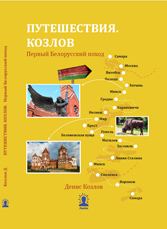 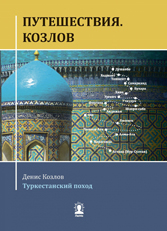 Первый Дальневосточный походКупить книгуПервый Белорусский походКупить книгуТуркестанский походКупить книгу